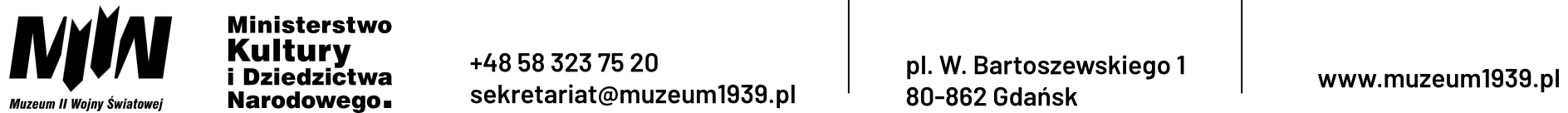                                                                                                        Załącznik nr 7 do Regulaminu konkursu WYKAZ OSÓBNiniejszym oświadczamy, że skierujemy do realizacji zamówienia następujące osoby (co najmniej 2 osoby) pełniące następujące funkcje:………….…………………………………….Data i podpis osoby upoważnionej do składania oświadczeń woli w imieniu uczestnika/ów konkursuLp.Imię i nazwisko osoby skierowanej do realizacji zamówieniaDoświadczenie osoby skierowanej do wykonania zamówienia Opis realizowanego projektu wystawy, okres projektowania, Zamawiający, funkcja osoby w projekcie 1.wykonanie co najmniej 3 wystaw stałych lub czasowych w okresie ostatnich 5 lat przed upływem terminu do składania wniosków o dopuszczeniu do udziału w konkursie o wartości minimum 100.000 brutto2.wykonanie co najmniej 3 wystaw stałych lub czasowych w okresie ostatnich 5 lat przed upływem terminu do składania wniosków o dopuszczeniu do udziału w konkursie o wartości minimum 100.000 brutto